Exercice 1(6 points)1) Un enfant  dessine trois bonshommes et les répète l’un après l’autre dans le même ordre.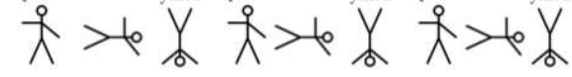 Quel sera le 2012ième bonhomme ?justifier votre réponse.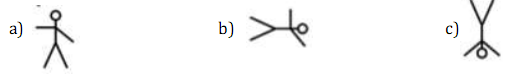 2) Déterminer  le reste de la division euclidienne de 123456789000 par 11 est égal à :3) Indiquer parmi ces nombres, celui  qui est divisible par 25 et 9 a)250000000009                         b) 90000000000025                         b) 920000000000254) Montrer que 13 divise   Exercice 2(7 points)ABC un triangle direct tel que AB=4, AC=3 et BC=5 1) Montrer que ABC est un triangle rectangle.2) Déterminer R ((AC)) et R ((AB))3) Construire le point E=R(C). vérifié que E appartient à la droite (AB)4)a)Construire le point F =R(B) puis calculer AF.b) Montrer que (CB) ⊥ (EF), en déduire que  (CE) ⊥ (BF)  Exercice 3(7 points)Soit  un entier naturel .On pose   1)a)Vérifier que   impaire. b) Vérifier que 4 divise b2) On note d le PGCD de a)Calculer d  pour b) Calculer, en déduire les valeurs possibles de d.Site web : http://www.matheleve.net/Email1 :contact @matheleve.netEmail2 :matheleve@gmail.com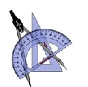 Lycée Ali Bourguiba Bembla    2 ème  Sc 3Vendredi 26-01-2012 Chortani Atef